Mon programme \\\Exercices :Cette semaine, je travaille « BR, CR, FR, GR… » et « BL, Cl, FL, GL… ».Je choisis l’ordre dans lequel je réalise mes exercices.En Français : \ = niveau minimal attendu pour un CP à cette période ; \\= niveau moyen attendu pour un CP à cette période ; \\\= niveau élevé attendu pour un CP à cette périodeLecture :Ecriture :BILANJ’ai terminé mon plan de travail : □ oui	□ non SignaturesMon programme \\\Exercices :Cette semaine, je travaille « Z » et « IN ».Je choisis l’ordre dans lequel je réalise mes exercices.En Français : \ = niveau minimal attendu pour un CP à cette période ; \\= niveau moyen attendu pour un CP à cette période ; \\\= niveau élevé attendu pour un CP à cette périodeLecture :Ecriture :BILANJ’ai terminé mon plan de travail : □ oui	□ non SignaturesMon programme \\\Exercices :Cette semaine, je travaille « ON » et « H ».Je choisis l’ordre dans lequel je réalise mes exercices.En Français : \ = niveau minimal attendu pour un CP à cette période ; \\= niveau moyen attendu pour un CP à cette période ; \\\= niveau élevé attendu pour un CP à cette périodeLecture :Ecriture :BILANJ’ai terminé mon plan de travail : □ oui	□ non SignaturesMon programme \\\Exercices :Cette semaine, je travaille « AM/EM » et « IM/OM ».Je choisis l’ordre dans lequel je réalise mes exercices.En Français : \ = niveau minimal attendu pour un CP à cette période ; \\= niveau moyen attendu pour un CP à cette période ; \\\= niveau élevé attendu pour un CP à cette périodeLecture :Ecriture :BILANJ’ai terminé mon plan de travail : □ oui	□ non SignaturesMon programme \\\Exercices :Cette semaine, je travaille « ER/EZ » et « OI ».Je choisis l’ordre dans lequel je réalise mes exercices.En Français : \ = niveau minimal attendu pour un CP à cette période ; \\= niveau moyen attendu pour un CP à cette période ; \\\= niveau élevé attendu pour un CP à cette périodeLecture :Ecriture :BILANJ’ai terminé mon plan de travail : □ oui	□ non SignaturesMon programme \\\Exercices :Cette semaine, je travaille « mon évaluation », « AU », « Doubles consonnes + digraphesJe choisis l’ordre dans lequel je réalise mes exercices.En Français : \ = niveau minimal attendu pour un CP à cette période ; \\= niveau moyen attendu pour un CP à cette période ; \\\= niveau élevé attendu pour un CP à cette périodeLecture :Ecriture :BILANJ’ai terminé mon plan de travail : □ oui	□ non Signatures1□2□3□3□4□5□6□7□8□8□9□10□11□12□13□13□14□15□16□17□18□18□19□20□21□22□23□23□24□25□26□27□N° des jeux autonomes N° des jeux autonomes N° des jeux autonomes _________________________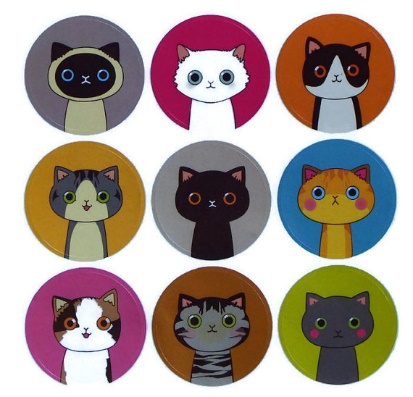 __________________________________________________Jeux de vocabulaire Jeux de vocabulaire Jeux de vocabulaire □ □ □ □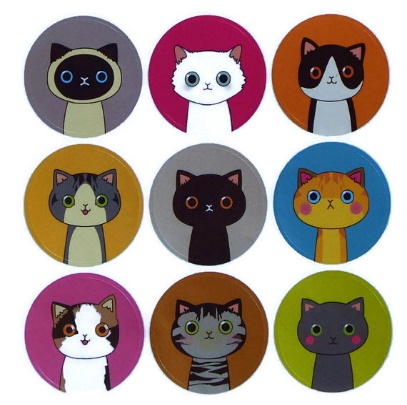 □ □ □ □□ □ □ □Jeudi 5/1□                     Vendredi 6/1□      Lundi 9/1□                                Mardi 10/1□        Jeudi 5/1□                     Vendredi 6/1□      Lundi 9/1□                                Mardi 10/1□        PROGRèSJe réalise mon plan de travail dans le calme.\\\   \\   \Je réalise mon plan de travail avec soin.\\\   \\   \Je suis actif/active dans mes apprentissages.\\\   \\   \Commentaires ElèveMaitresseParent(s)1□2□3□3□4□5□6□7□8□8□9□10□11□12□13□13□14□15□16□17□18□18□19□20□21□22□23□23□24□25□26□27□28□28□N° des jeux autonomes N° des jeux autonomes N° des jeux autonomes ___________________________________________________________________________Jeux de vocabulaire Jeux de vocabulaire Jeux de vocabulaire □ □ □ □□ □ □ □□ □ □ □Jeudi 12/1□                                   Vendredi 13/1□      Lundi 16/1□                                         Mardi 17/1□        Jeudi 12/1□                                   Vendredi 13/1□      Lundi 16/1□                                         Mardi 17/1□        PROGRèSJe réalise mon plan de travail dans le calme.\\\   \\   \Je réalise mon plan de travail avec soin.\\\   \\   \Je suis actif/active dans mes apprentissages.\\\   \\   \Commentaires ElèveMaitresseParent(s)1□2□3□3□4□5□6□7□8□8□9□10□11□12□13□13□14□15□16□17□18□18□19□20□21□N° des jeux autonomes N° des jeux autonomes N° des jeux autonomes ___________________________________________________________________________Jeux de vocabulaire Jeux de vocabulaire Jeux de vocabulaire □ □ □ □□ □ □ □□ □ □ □Jeudi 19/1□                                   Vendredi 20/1□      Lundi 23/1□                                         Mardi 24/1□        Jeudi 19/1□                                   Vendredi 20/1□      Lundi 23/1□                                         Mardi 24/1□        PROGRèSJe réalise mon plan de travail dans le calme.\\\   \\   \Je réalise mon plan de travail avec soin.\\\   \\   \Je suis actif/active dans mes apprentissages.\\\   \\   \Commentaires ElèveMaitresseParent(s)1□2□3□3□4□5□6□7□8□8□9□10□11□12□13□13□14□15□16□17□18□18□19□20□21□22□23□23□24□25□26□27□28□28□N° des jeux autonomes N° des jeux autonomes N° des jeux autonomes ___________________________________________________________________________Jeux de vocabulaire Jeux de vocabulaire Jeux de vocabulaire □ □ □ □□ □ □ □□ □ □ □Jeudi 26/1□                                   Vendredi 27/1□      Lundi 30/1□                                         Mardi 31/1□        Jeudi 26/1□                                   Vendredi 27/1□      Lundi 30/1□                                         Mardi 31/1□        PROGRèSJe réalise mon plan de travail dans le calme.\\\   \\   \Je réalise mon plan de travail avec soin.\\\   \\   \Je suis actif/active dans mes apprentissages.\\\   \\   \Commentaires ElèveMaitresseParent(s)1□2□3□3□4□5□6□7□8□8□9□10□11□12□13□13□14□15□16□17□18□18□19□20□21□22□23□23□24□25□26□27□28□28□N° des jeux autonomes N° des jeux autonomes N° des jeux autonomes ___________________________________________________________________________Jeux de vocabulaire Jeux de vocabulaire Jeux de vocabulaire □ □ □ □□ □ □ □□ □ □ □Jeudi 2/2 □                                   Vendredi 3/2 □      Lundi 6/2 □                                         Mardi 7/2 □        Jeudi 2/2 □                                   Vendredi 3/2 □      Lundi 6/2 □                                         Mardi 7/2 □        PROGRèSJe réalise mon plan de travail dans le calme.\\\   \\   \Je réalise mon plan de travail avec soin.\\\   \\   \Je suis actif/active dans mes apprentissages.\\\   \\   \Commentaires ElèveMaitresseParent(s)□ evaluation□ evaluation□ evaluation□ evaluation□ evaluation□ evaluation1□2□3□3□4□5□6□7□8□8□9□10□11□12□13□13□14□15□16□17□18□18□19□20□21□22□23□23□24□25□26□27□28□28□29□30□31□N° des jeux autonomes N° des jeux autonomes N° des jeux autonomes ___________________________________________________________________________Jeux de vocabulaire Jeux de vocabulaire Jeux de vocabulaire □ □ □ □□ □ □ □□ □ □ □Jeudi 9/2 □                                   Vendredi 10/2 □      Lundi 13/2 □                                         Mardi 14/2 □Jeudi 16/2 □                                   Vendredi 7/2 □    Jeudi 9/2 □                                   Vendredi 10/2 □      Lundi 13/2 □                                         Mardi 14/2 □Jeudi 16/2 □                                   Vendredi 7/2 □    PROGRèSJe réalise mon plan de travail dans le calme.\\\   \\   \Je réalise mon plan de travail avec soin.\\\   \\   \Je suis actif/active dans mes apprentissages.\\\   \\   \Commentaires ElèveMaitresseParent(s)